Van Buren County SAFE Coalition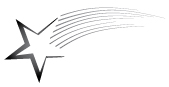 August Meeting MinutesLocation: VBCH Community Services CenterTuesday, August 19, 20142:00 pmMeeting called to order by Melissa Daugherty at 2:00 p.m.Members Present: Kitty Bogle – Other Organization, Melissa Daugherty – Youth Serving Organization, Kaela Foor – Youth Serving Organization, Lee McIntosh – Law Enforcement, Kris Rankin – Parent, Tammy Wetjen-Kesterson – Other Organization July Minutes approved by: Lee McIntosh Second: Tammy Wetjen-KestersonNext Meeting: Tuesday, September 16, 2014 at2:00 pm at Van Buren County Hospital Community Services Center Conference Room.  Meeting Adjourned: At 2:20p.m.*Meeting minutes are only a summary of the meeting.  For a recording of the full dialogue of the meeting you may contact the coalition office.  Topic: DFC Update– In Packets Melissa shared that they are in the meeting packets and are emailed to coalition members each month.    ACTION STEP:NoneTopic: YLC Update Melissa shared that the YLC group is getting ready to start up again with the beginning of the school year.  She said that tomorrow she and Kris will be helping with class meetings at the Van Buren Community Middle/High School.  She said that they have not done a lot over the summer.  She pointed out that several YLC members attended and participated in the ISTEP Summit in June and then several also helped at the Van Buren County Safe & Healthy Kids Fair in July by helping setup, running a booth and cleaning up.  Melissa shared that Jacinta Wenke and Cierstynn Welcher are now board members for the ISTEP group and Cassie Johnson is an ambassador for them as well.  Lee asked if the coalition funding will allow the coalition to work with the students throughout the 2014-15 school year.  Melissa said yes because the DFC funding runs through September of 2015.  She said that the tobacco grant should also help to fund the work with the YLC group this year.  Melissa shared that by next fall the coalition will need to secure new funding to keep up the work with the youth for the 2015-16 school year.      Melissa shared that a number of the seniors from the 2013-14 school year were very active YLC members and will need to be replaced this year with under classman students.  ACTION STEP:NoneTopic: Kids Fair Melissa shared that this year they had a few more attendees – she said the total attendance of kids and adults was 410 with more kids than adults.  Kitty asked who might have the breakdown of how many were there.  Melissa said that would be Kara.    Melissa shared that they ran out of school supplies and back packs.  She said since the fair they have had several calls for supplies as well.  Lee pointed out that it was good to see the parents spending time with their kids.  He said it was good to see several dads there too.  Melissa shared that sometimes they do have parents without their kids too.  She said that with the new system of filling out the cards and having them stamped to get their back packs the kids are interacting more with the vendors and the parents are getting more helpful information because of that.  Melissa said that this group is always open for suggestions about what worked and what did not work during the fair.  So, if coalition members have any ideas for the Kids Fair please share them with Melissa or Heidi and they will pass them on to the Kids Fair committee.  Kitty asked for a list of the Kids Fair Committee Meetings and Melissa said she could get her one from Janet after the coalition meeting.  ACTION STEP: NoneTopic: Rx Drug Take Back Event – September 27, 2014Kris shared that the DEA has scheduled the next National Drug Take Back Day for September 27, 2014 from 10:00 am to 2:00 pm.  She said that Lee is putting together the Sheriff’s Reserve Officers to run the local site.  She shared that the local site this time will be the Douds Community Center.    She said that the coalition staff has worked with the DEA and the local event is registered and all setup with the DEA.  She shared that at the next meeting the coalition staff will have posters/fliers for the coalition members to post in their area and pass out to others to help promote the event.  There will also be articles and ads in the newspapers for promotion.  Lee said it is surprising that some people still show up with a lot of meds to turn in.  He said they have seen Oxycodone and Vet supplies turned in.Kris shared that Heidi will be contacting the local nursing homes to make sure they know of the opportunity and to offer help with the disposal of their meds if they need it.  Lee commented that they could stop on the way to or from the event to pick up the meds if they need to.  Tammy commented that the Director of Nursing would be the one to coordinate this with and should be able to handle the details.  ACTION STEP: Plan, Publicize and hold the Drug Take Back EventBy Whom: Coalition Staff & Lee McIntosh & Reserve Officers By When: September 27th Topic: October is Prevention Month – Coalition IdeasKris shared that October is Substance Abuse Prevention Month and Over the Counter & Prescription Drug Abuse Prevention Month.  So, the coalition staff is wondering if the coalition members have any ideas for activities they would like to see the coalition do during the month of October to bring awareness to Van Buren County community members.  Kris shared that CADCA has approached the coalition with the idea of co-hosting a forum for the local school districts to present them with a curriculum that addresses over the counter medicine abuse dangers.  She said the coalition would want to invite key school administration members and teachers to be in attendance at this forum.  She said that there would be a panel of speakers at the event and CADCA would provide two of the speakers and the coalition would need to provide one speaker.  She shared that Heidi had already thought of contacting Linda at Poison Control to be the speaker for the coalition.  She said that there would be a $2500 stipend provided to the coalition by CADCA for the expenses of the event.  The members present felt this would be a good event to hold in October.  Lee shared that in neighboring counties there have been “pharm” parties where teens pour bottles of prescription medications into a bowl and mix them together and then grab a handful and take them.  He said that is why the drug take back events are so important.  He said they are a good way to remove the medications from homes so they are not available to kids to be used like this.  Kitty said that during the senior presentations they talk to them about where medications are kept in their homes and the need for them to be kept under lock and key so that they are not stolen or used incorrectly.  Melissa shared that she thought it would be good for the coalition to do something with the Trick or Treat Night in Keosauqua and pass out blue bags with parent info in them.  ACTION STEP: Give Heidi ideas for activities during the month of October to address Substance Abuse Prevention in the community.  Begin to plan the event with CADCABy Whom: All Coalition Members – Coalition Staff By When: September MeetingTopic: Social Host UpdateKris shared that in the meeting packets are two sheets of information from the statewide coalition AC4C with information on the new Statewide Social Host Ordinance.  She shared that in this Law they have now added that youth can be charged for consumption of alcohol and not just possession or purchasing alcohol.  She also shared that Heidi found out at the AC4C meeting that communities can develop local social host ordinances that have lesser or civil charges and they can be used in conjunction with the state law.    Lee pointed out that there are a lot of well meaning parents who do not understand the consequences of letting youth drink at their home.  They feel they are safe taking the keys, but alcohol poisoning can also be a problem.  Kris said the law makes it clear that a parent may allow their child to have alcohol, but they are not allowed to supply other youth with alcohol.Kris said that Heidi did meet with Sheriff Tedrow where she informed him of the new legislation and they had a good conversation about it.  She said Heidi is still waiting to hear about the administrative rules and what state department will be in charge of them.  She shared that Heidi plans on meeting with the county attorney in the near future, but she has been having issues reaching him.  ACTION STEP: Meet with the county attorney.  By Whom:HeidiBy When: September Meeting Topic: Mandatory Team Meetings  Kris shared that this will be held at the Van Buren Community Middle/High School this Friday night.  She said they will be holding the meet the Warriors night with Volleyball and Football Scrimmages and between the scrimmages they will hold the mandatory parent team meetings.  During the parent meeting they will share the Code of Conduct and Life of an Athlete information with the parents.  All of the parents have been invited to this meeting since the Code of Conduct does apply to all activities and not just sports activities.  She said that Greg Jones will be doing the presentation.  ACTION STEP: NoneTopic: 2014-15 Work Plan Melissa shared that these are in the meeting packets and they are there for everyone to look over, bring to the next meeting and give feedback on them and help to address how the work should be done during the next year.  Melissa asked if anyone had any questions.  Kitty said no, but that looking at this had let her know of some things she would be doing.    ACTION STEP: Look over the work plan to see what is planned for the year, bring it to the next coalition meeting and be prepared to discuss plans of how to complete the work this year (October 2014 – September 2015).By Whom:Work group membersBy When:September 2014 Other Business:Lee announced that the new Hospital CEO has started working at the hospital and things are going well.  He said that he is on top of things and is interacting with all of the departments at the hospital.  He said that he feels the new CEO will be open to working with the coalition.  Melissa said he seems very willing to look at new ideas and be proactive.  Kitty asked where he is from.  Lee and Melissa shared that most recently he was working in Florida, but before that he had worked in Sigourney and Ottumwa.  Melissa said that his family had stayed in Iowa while he was in Florida and they still live in Sigourney at this time.  Lee said he is very familiar with the small town critical care hospitals in Iowa.  Melissa shared that the farmer’s market is tonight in the Keo Park and he will be there for a meet and greet from 4:00 to 6:00 pm.  